Déroulement de la séquence 1 :Déroulement de la séquence 2 :Déroulement de la séquence 3 :Déroulement de la séquence 4 :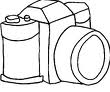 Souligne les verbes conjugués dans chacune de ces phrases.Le canard sauvage s’appuie sur l’eau pour prendre son envol.Tous les oiseaux pondent des œufs et possèdent des plumes mais tous ne volent pas.Les oiseaux nocturnes vivent et chassent la nuit.Les oiseaux consomment beaucoup d’énergie pendant le vol.La chouette s’abat sur une souris qu’elle repère grâce à son ouïe exceptionnelle. 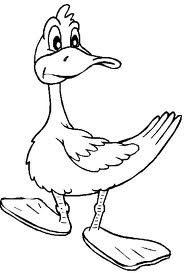 Indique, à côté de chaque phrase, si elle est simple (S) ou complexe (C). 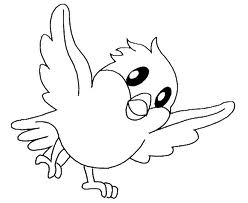 Complète les phrases complexes suivantes.Le vent se lève et ………………………………………………………………………………………Quand vient le printemps …………………………………………………………………………Le policier dresse un procès-verbal au conducteur qui ………………………………………………………………………………………………………………………………………………Maxime n’est pas allé à la piscine parce que……………………………………………………………………………………………………………………………………………………………………Enfin, il neige et …………………………………………………………………………………………Invente une phrase simple et une phrase complexe. Souligne les P1 en bleu et les P2 en jaune. Entoure le moyen de rattachement.Robin veut jouer aux dames mais Elise n’est pas d’accord.Mon frère revient de vacances, il va nous raconter ses aventures.Les enfants dansent joyeusement, ils sont en vacances.Batiste n’ira pas à la piscine car il est enrhumé. Les enfants vont à la piscine, ils vont apprendre à plonger.Sophie a trouvé un chat et Julien lui a préparé de la pâtée.Juliette propose d’aller jouer au tennis mais Victor préfère regarder le match.Indique, à côté de chaque phrase complexe, si elle est juxtaposée (J) ou coordonnée (C). Transforme ces phrases simples en une phrase complexe juxtaposée ou coordonnée. (P1) les poissons vivent dans l’eau.(P2) la plupart des mammifères vivent sur la terre. Phrase complexe coordonnée :(P1) Le volcan gronde.(P2) Des fumées s’échappent de son cratère.Phrase complexe juxtaposée :(P1) J’appelle le garçon.(P2) Je lui commande une limonade.  Phrase complexe coordonnée :Exercice inverse. Transforme une phrase complexe en deux phrases simples. Ces chevaux sont magnifiques, ils ont de grandes crinières noires.(P1) ………………………………………………………………………………………………………………(P2) ………………………………………………………………………………………………………………Je m’habille chaudement car il fait très froid.(P1) ………………………………………………………………………………………………………………(P2) ………………………………………………………………………………………………………………Complète chaque proposition principale par l’une des propositions subordonnées suivantes :Lorsqu’il aura faim - quand j’ai ouvert la cage - qui a été abandonné – qu’on m’a prêté – lorsqu’on est pressé. J’ai rendu le livre …………………………………………………………………………………..On prend un taxi ……………………………………………………………………………………L’oiseau s’est envolé ……………………………………………………………………………..Notre chat rentrera …………………………………………………………………………….Nous avons adopté un chien ………………………………………………………………..Écris devant chaque proposition subordonnée une des propositions principales suivantes :J’entends le vent… - on met le lait au frigo… - maman jardine… - je me lèverai… - le saumon a une chair rose……………………………………………………………… pendant que papa bricole.……………………………………………………………… pour qu’il se conserve.…………………………………………………………… qui souffle dans la cheminée.……………………………………………………………… parce qu’il se nourrit de crevettes.……………………………………………………………… dès que le réveil sonnera.Souligne uniquement la proposition qui peut s’isoler (et devenir une phrase simple)./Nous sortirons/ quand la pluie aura cessé/./Dès que je rentre de l’école,/ j’apprends mes leçons/./J’ai prévenu le maitre/ que je serai absent/./Maman éteint la télé/ quand il est l’heure d’aller se coucher/.Souligne uniquement la proposition qui ne peut pas s’isoler (et ne peut pas devenir une phrase simple)./Laura a peur/ lorsqu’elle aperçoit une araignée/./Quand j’aurai lu livre/, je te le prêterai/./J’ai soigné l’oiseau /qui s’était blessé/./Nous avons été récompensés/ parce que nous avons bien travaillé/. Sous chacune des propositions, écris « P » si c’est une proposition principale et « S » si c’est une proposition subordonnée. /Quand le temps se rafraîchit/,/ je me couvre/./On a dû abattre le cheval /qui s’est brisé la patte/./Il faut manger les yaourts /avant qu’ils soient périmés/./Quand il y aura moins de monde/, /je reviendrai/./Nous avons mangé la truite /que papa a pêché/.  Termine les propositions subordonnées.Les spectateurs applaudissent lorsque …………………………………………….Un joueur est expulsé car…………………………………………………………………….J’ai perdu la montre que……………………………………………………………………….J’espère que…………………………………………………………………………………………….Bébé pleure parce qu’il………………………………………………………………………….Une phrase qui ne contient qu’un seul verbe conjugué est une phrase ………………………………….Exemple : ……………………………………………………………………………………………Une phrase qui contient plusieurs verbes conjugués est une phrase ………………………………….. Exemple : ……………………………………………………………………………………………… On peut construire une phrase complexe de plusieurs manières :En rattachant deux propositions simples et indépendantes par juxtaposition avec un signe de ……………………………………………………….Exemple : ……………………………………………………………………………………………..En rattachant deux propositions simples et indépendantes par coordination avec une ………………………………………………………………………….Exemple : ……………………………………………………………………………………………………..Avec une proposition principale et une proposition subordonnée reliées par un mot lien (qui, que, parce que, lorsque, tandis que,…) . La subordonnée dépendant de la principale. Exemple : ……………………………………………………………………………………………………..Dans ce texte, souligne les phrases simples en bleu et les phrases complexes en jaune. Recopie…Une phrase complexe juxtaposée :……………………………………………………………………………………………………………………………Une phrase complexe coordonnée :……………………………………………………………………………………………………………………………Transforme les deux phrases simples en une phrase complexe en te servant du mot entre parenthèses.(et) Je pars en vacances. Je suis bien content. …………………………………………………………………………………………………………………………(parce que) Mes parents sont ravis. Ils me rejoindront bientôt.…………………………………………………………………………………………………………………………(si) Thomas ne se dépêche pas. Nous ne partirons jamais à l’heure.…………………………………………………………………………………………………………………………(mais) Cécile m’a aidé à aire ma valise. Elle a oublié mon maillot de bain.…………………………………………………………………………………………………………………………Pour chaque phrase complexe, indique si c’est une phrase juxtaposée (J), coordonnée (C) ou subordonnée (S). Analyse matière :Préparation de leçonClasse : 5èmeMatière : FrançaisBranche : GrammaireSujet : Phrases simples & phrases complexesSéquence 1 : Différence entre phrase simple & complexe.Séquence 2 : Zoom sur les phrases complexes : le rattachement.Séquence 3 : Zoom sur les phrases complexes : propositions principales et subordonnées. Séquence 4 : Synthèse et exercices récapitulatifs. Prolongement : Les différents types de phrases subordonnées. Objectif général:À la fin de cette leçon de français sur les phrases simples et les phrases complexes, l’enfant sera capable d’enrichir une phrase simple par rattachement (juxtaposition, coordination) ou subordination. Objectifs opérationnels:Séquence 1 :À la fin de cette leçon de français sur les phrases simples et les phrases complexes, l’enfant sera capable de discerner une phrase simple d’une phrase complexe par le nombre de verbe qu’elle contient. Séquence 2 :À la fin de cette leçon de français sur les phrases simples et les phrases complexes, l’enfant sera capable de classer des phrases complexes par rattachement selon qu’elles soient juxtaposées ou coordonnées. Séquence 3 :À la fin de cette leçon de français sur les phrases simples et les phrases complexes, l’enfant sera capable d’enrichir une phrase simple par subordination. Séquence 4 :À la fin de cette leçon de français sur les phrases simples et les phrases complexes, l’enfant sera capable :de distinguer 3 types de phrases complexes : juxtaposées, coordonnées et subordonnées ;de transformer une phrase simple en phrase complexe à l’aide d’un mot lien donné. Références aux socles de compétences :Socles de compétences, français :P14 :Lire  tenir compte des unités grammaticales : comprendre le sens en s’appuyant sur la ponctuation et sur les unités grammaticales. IICP17 :Écrire  utiliser les unités grammaticales et lexicales : utiliser de manière appropriée les structures de phrases. IIC Références au programme : Programme, français, savoirs et savoir-faire, 4ème cycle, p49 :C Utiliser des structures de phrases correctes. Matériel :/Ouvrages de références :SIMARD, C., et coll., Grammaire de base, De Boeck, Bruxelles, 2000.BENTOLILA, A., et coll., L’île aux mots – Tout le français au CM2, Nathan, 1999. ROUBAUD, M-N., Grammaire active – CM2, Nathan. Mise en situation :Lecture silencieuse d’un court texte. (11 phrases)(texte provenant de grammaire de base, p130)(annexe 1)« De quoi parle ce texte ? » de l’expérience d’un garçon qui voulait devenir chevalier.« De quoi est constitué un texte ? » de mots, de phrases,…« Comment reconnait-on une phrase ? » une phrase commence toujours par une majuscule et se finit par un point.« Dans le texte, séparez toutes les phrases par une barre oblique ».« Combien de phrases contient ce texte ? 11 phrases.« De quoi une phrase est-elle, en général, constituée ? »  d’un sujet, d’un verbe, d’un complément,…Recherches, mises en commun et synthèse orales provisoires :Je distribue le même texte, mais prédécoupé en phrases à chaque E.(annexe 2)« Dans le texte, soulignez tous les verbes CONJUGUES à la latte et en bleu ».« Que remarque-t-on ? » dans certaines phrases, il y a UN verbe conjugué, dans d’autres phrases, il y a PLUSIEURS verbes conjugués.« Ensuite, découpez les phrases et classez-les en 2 colonnes ».Au tableau, avec les phrases que j’ai écrites sur panneau auparavant, nous classons les phrases en 2 colonnes :« Les phrases de la 1ère colonne ne contiennent qu’un seul verbe conjugué : on dit que c’est une phrase simple ».« Quelles sont leurs caractéristiques ? »Elles commencent toutes par une majuscule et se terminent toutes par un point ;Elles contiennent un seul verbe conjugué ;« à votre avis, comment appelle-t-on les phrases de la 2ème colonne ? »Des phrases compliquées, car elles contiennent plusieurs verbes conjugués.« On dit que ce sont des phrases complexes, pas parce qu’elles sont plus compliquées, mais parce qu’elles contiennent plusieurs verbes conjugués. Complexe ne veut pas dire compliqué, ça veut dire « qui est forme de plusieurs choses ». « Quelles sont leurs caractéristiques ? »Elles commencent toutes par une majuscule et se terminent toutes par un point ;Elles contiennent plusieurs verbes conjugués ;Application :Je distribue une feuille d’application aux Es. (annexe 3)Nous lisons le « je retiens » et les consignes.Les Es travaillent seulsCorrection collectiveRemarque : je reprends les feuilles, car le dernier exercice (inventer une phrase complexe) me servira de mise en situation pour la séquence suivante.CONSIGNES :Souligne les verbes conjugués dans chacune de ces phrases.NT : discrimination  reconnaissance  par transfert. Indique, à côté de chaque phrase, si elle est simple (S) ou complexe (C). NT : discrimination  reconnaissance  par transfert. Complète les phrases complexes suivantes.NT : réalisation  exécution  autonome.Invente une phrase simple et une phrase complexe. NT : réalisation  production  expression/communication. Mise en situation :Rappel de la séquence précédente :Qu’est-ce qu’une phrase simple ?Une phrase qui contient un seul verbe conjuguéExemple ?...Qu’est-ce qu’une phrase complexe ?Une phrase qui contient plusieurs verbes conjuguésExemple ?…Lors de la séquence précédente, les Es ont eu l’occasion d’inventer une phrase complexe. Je reprends alors leurs phrases (les plus pertinentes) et je les accroche au tableau. (je les ai recopiées sur panneau) Au cas où les Es ne produisent pas assez de phrases pour avoir un échantillonnage assez vaste de PC juxtaposées, coordonnées et subordonnées, j’en propose moi-même :Le chien de mon voisin est dangereux, il a mordu le facteur.Maman prépare un gâteau ; la bonne odeur parfume toute la maison.Des voleurs se sont introduits chez moi, ils ont pris tous les bijoux. Les caissières sont débordées car les clients sont trop nombreux.Ma sœur s’appelle Claire et elle a 10 ans.En Belgique, les jours ensoleillés existent mais ils se font rares. Il y aura donc ces phrases + celles inventées par les Es. (annexe 4)« Toutes ces phrases sont-elles simples ou complexes ? »Complexes.Aujourd’hui, nous allons donc étudier de plus près les phrases complexes. Recherches :Les phrases sont toutes (mélangées) au tableau.Les Es reçoivent les mêmes phrases par groupe de 2 dans une enveloppe.Consigne :Trouvez un moyen de classer ces phrases.Plusieurs aides sont prévues. (annexe 5)Mise en commun et synthèse orale provisoire :Au tableau, nous classons les phrases :Quelle est la caractéristique des phrases de la 1ère colonne ?Ce sont des phrases complexes qui sont rattachées grâce à un signe de ponctuation. Quelle est la caractéristique des phrases de la 2ème colonne ?Ce sont des phrases complexes qui sont rattachées grâce à un petit mot lien (= conjonction de coordination).Des conjonctions de coordination, il n’y en a pas 50 ! Citez-moi toutes les conj. de coord.Si les Es ne se souviennent pas, on retourne voir dans les référentiels.Mais, ou, et, donc, or, ni, car. (petite phrase pour retenir : mais où est donc Ornicar ?)Quel titre pourrions-nous donner à chacune de ces colonnes ?1ère colonne : les phrases complexes rattachées par une signe de ponctuation = phrases juxtaposées.2ème colonne : les phrases complexes rattachées par une conjonction de coordination = phrases coordonnées. Application :Je distribue une feuille d’application aux Es. (annexe 6)Nous lisons le « je retiens » et les consignes.Les Es travaillent seuls. Correction collectiveCONSIGNES :Souligne les P1 en bleu et les P2 en jaune. Entoure le moyen de rattachement.NT : discrimination  exploration  analyse.Indique, à côté de chaque phrase complexe, si elle est juxtaposée (J) ou coordonnée (C). NT : discrimination  reconnaissance  par transfert.Transforme ces phrases simples en une phrase complexe juxtaposée ou coordonnéeNT : réalisation  exécution  imitative. Exercice inverse. Transforme une phrase complexe en deux phrases simples. NT : réalisation  exécution  répétitive. Mise en situation :Rappel des séquences précédentes :Qu’est-ce qu’une phrase simple ?Une phrase qui contient un seul verbe conjuguéExemple ?...Qu’est-ce qu’une phrase complexe ?Une phrase qui contient plusieurs verbes conjuguésExemple ?…Par quel moyen peut-on rattacher deux phrases simples pour en faire une phrase complexe ?Par un signe de ponctuation = phrase complexe juxtaposéeExemple ?Par une conjonction de coordination = phrase complexe cordonnéeExemple ? Recherches et mises en commun + synthèse orale provisoire :Maintenant, regardez ces phrases :J’adore les gâteaux que fait maman.Nous irons jouer quand tu auras fini.Ces phrases sont-elles simples ou complexes ?ComplexesProuvez-le.Adore et fait / irons jouer et auras finiElles ne sont ni rattachées par juxtaposition, ni par coordination, pourtant, ce sont bien des phrases complexes. Quel est le mot qui rattache alors ces phrases ?Que dans la 1ère et quand dans la 2ème Essayons de faire 2 phrases simples avec ces phrases complexes.(P1)J’adore les gâteaux. (P2)Fait maman.Est-ce que la P1 a du sens ?  ouiEst-ce que la p2 a du sens ?  non(p1) Nous irons jouer. (P2) Tu auras fini.Est-ce que la P1 a du sens ?  ouiEst-ce que la p2 a du sens ?  nonNous venons de découvrir une nouvelle catégorie dans les phrases complexes : les phrases complexes constituées de deux propositions, mais qui ne peuvent pas exister seules. (sinon, ça n’a plus de sens). On les appelle des propositions subordonnées.Recherche au dictionnaire du mot subordonnée : (Petit Larousse) qui dépend de qqun, de qqch.Une phrase (proposition) subordonnée, c’est donc…Une phrase constituée de deux propositions qui ne peuvent exister seules. Comment les « accroche-t-on » l’une à l’autre ?Avec des petits mots liens comme que ou quand.Application :Je distribue une feuille d’application aux Es. (annexe 7)Nous lisons le « je retiens » et les consignes.Les Es travaillent seuls. Correction collective.CONSIGNES :Complète chaque proposition principale par l’une des propositions subordonnées suivantes :NT : discrimination  exploration  compréhension Écris devant chaque proposition subordonnée une des propositions principales suivantes :NT : discrimination  exploration  compréhensionSouligne uniquement la proposition qui peut s’isoler (et devenir une phrase simple).NT : discrimination  exploration  analyseSouligne uniquement la proposition qui ne peut pas s’isoler (et ne peut pas devenir une phrase simple).NT : discrimination  exploration  analyseSous chacune des propositions, écris « P » si c’est une proposition principale et « S » si c’est une proposition subordonnée. NT : discrimination  exploration  analyseTermine les propositions subordonnées.NT : réalisation  production  expression/communication. Mise en situation :Rappel des séquences précédentes :Qu’est-ce qu’une phrase simple ?Une phrase qui contient un seul verbe conjuguéExemple ?...Qu’est-ce qu’une phrase complexe ?Une phrase qui contient plusieurs verbes conjuguésExemple ?…Par quels moyens peut-on rattacher deux phrases simples pour en faire une phrase complexe ?Par un signe de ponctuation = phrase complexe juxtaposéeExemple ?Par une conjonction de coordination = phrase complexe cordonnéeExemple ? Quel est l’autre moyen pour former une phrase complexe ?Par subordination.Exemple ?Quelle est la particularité de ce genre de phrases complexes ?Il y a une proposition principale et une proposition subordonnée. Elles sont dépendantes l’une de l’autre. (pas de sens l’une sans l’autre).Synthèse :Je distribue aux Es une feuille de synthèse à compléter ensemble. (annexe 8)Exercices récapitulatifs :Je distribue une feuille d’exercices aux Es. (annexe 9)Nous lisons les consignes.Les Es travaillent seuls. Correction collective.CONSIGNES :Dans ce texte, souligne les phrases simples en bleu et les phrases complexes en jaune.NT : discrimination  reconnaissance  par transfert. Recopie…Une phrase complexe juxtaposée Une phrase complexe coordonnée Une phrase complexe subordonnée NT : réalisation  exécution  imitative. Transforme les deux phrases simples en une phrase complexe en te servant du mot entre parenthèses.NT : réalisation  exécution  autonome. Pour chaque phrase complexe, indique si c’est une phrase juxtaposée (J), coordonnée (C) ou subordonnée (S). NT : discrimination  reconnaissance  par transfert.Phrases simples – Phrases complexesLes rapaces possèdent une vue perçante. SLes aigles ont une vue si perçante qu’ils voient une souris à un kilomètre.Les oiseaux mangent des fruits, des graines, des vers et des insectes. Les oiseaux avalent aussi des petits cailloux. L’aigle niche dans les montagnes. Les hirondelles volent bas lorsque le temps change. Un colibri mange en un jour plus du double de son poids. Certains oiseaux changent de pays, d’autres restent sur place. L’alouette monte haut dans le ciel.Le plumage isole le corps et protège de la chaleur et du froid. On écoute le rossignol et on oublie l’heure. Aide 1 :Tu peux classer ces phrases en 2 colonnes. Aide 2 :Les phrases complexes contiennent plusieurs propositions (=phrases). Tu peux les classer en fonction de la manière dont elles sont reliées entre elles. Aide 3 :Certaines phrases complexes sont reliées entre elles par un signe de ponctuation et d’autres, par une conjonction de coordination.Aide 1 :Tu peux classer ces phrases en 2 colonnes. Aide 2 :Les phrases complexes contiennent plusieurs propositions (=phrases). Tu peux les classer en fonction de la manière dont elles sont reliées entre elles. Aide 3 :Certaines phrases complexes sont reliées entre elles par un signe de ponctuation et d’autres, par une conjonction de coordination.Aide 1 :Tu peux classer ces phrases en 2 colonnes. Aide 2 :Les phrases complexes contiennent plusieurs propositions (=phrases). Tu peux les classer en fonction de la manière dont elles sont reliées entre elles. Aide 3 :Certaines phrases complexes sont reliées entre elles par un signe de ponctuation et d’autres, par une conjonction de coordination.Phrases complexes – le rattachement Les pompiers arrivent sur les lieux de l’accident et portent secours aux blessés.  CLe joueur drible un adversaire, il marque un point.Nous n’irons pas promener aujourd’hui car le temps est à l’orage.Lorsque soufflent la tempête, les bateaux restent au port. Les lumières s’éteignent, le spectacle commence.Le maitre souligne les fautes et les corrigent avec soin. Personne ne se baigne car l’eau est froide. À son retour des États-Unis, Nathalie parlait couramment l’anglais. Les automobilistes ralentissent car le panneau annonce un danger.(P1) La météo annonce la pluie.(P2) Les paysans se hâtent de rentrer leurs récoltes.Phrase complexe coordonnée :La météo annonce la pluie et les paysans se hâtent de rentrer leurs récoltes. Je reste à la maison aujourd’hui car je suis malade.(P1) Je reste à la maison aujourd’hui.(P2) Je suis malade. Phrases complexes – Proposition principale et subordonnéePhrases simples – Phrases complexes : synthèseDe la phrase simple à la phrase complexe (et inversement !)La promenade était très belle mais elle était trop longue.Nous n’avions pas compris la consigne, nous avons raté le contrôle.Le bébé mange la panade que sa maman lui donne.J’aime ce dessin animé car le héros se transforme en araignée.As-tu vu la souris qui passait par là ? Tout le monde se lève dès que la directrice entre dans la classe.Ma sœur joue dans le jardin et mon frère fait ses devoirs dans sa chambre.Je me lève tôt alors que Léa fait la grasse matinée.Nous mangeons sur la terrasse quand il fait beau. Nous irons à la mer dès qu’il fera beau.La phrase simple :Phrase verbale (construite autour d’un V conjugué)/ non verbale (autour d’un autre mot).Phrase de base et phrase dérivée.La phrase de base est la phrase la plus simple possible comportant les éléments communs à toutes les phrases qui peuvent en être dérivées ; elle contient au minimum 1GN et 1GV. Elle peut également contenir un GN CC, par définition facultatif.Phrase de base minimale : GN + GVPhrase de base étendue   : GN + GV + GN CCLa phrase de base est assertive (déclarative), affirmative, neutre et active.La phrase dérivée (transformée)D’un changement de type et / ou de forme de phrase. (P simple)De l’assemblage de plusieurs phrases/ propositions en 1 P. multiple/ complexe.Par coordination ou juxtaposition (P multiple)La coordination réunit des éléments placés à un même plan syntaxique, sans rapport de dépendance. Les propositions coordonnées sont syntaxiquement indépendantes l’une de l’autre ; la relation chronologique/ logique entre elles est implicite.La juxtaposition est une coordination sans outil, marquée par « , » et « ; ».Par enchâssement / subordination (P complexe)La subordination désigne un rapport de dépendance hiérarchique. La proposition subordonnée/ enchâssée est intégrée dans une autre dite «matrice» et y occupe une fonction syntaxique. Ce rapport de dépendance est souvent marqué par un mot subordonnant/ marqueur d’enchâssement: conjonction, adverbe, déterminant, pronom..Une phrase peut donc être :Simple : elle est constituée d’une seule proposition notée PMultiple : elle est constituée d’au moins deux propositions indépendantes notées P1, P1’, P1’’…Complexe : elle est constituée d’au moins deux propositions dont l’une (P2) dépend de l’autre (P1).La phrase complexe :C’est une phrase qui comporte au moins une proposition subordonnée, c'est-à-dire une proposition qui est en rapport de dépendance avec la phrase de base ; elle est syntaxiquement dépendante de la phrase de base car elle y occupe une fonction syntaxique.Le classement des subordonnées Il est assez confus et divers selon les grammaires ; les terminologies adoptées recouvrent des phénomènes différents et reposent sur des critères distincts qui ne se recoupent pas.Quelle que soit la terminologie adoptée, une proposition subordonnée peut toujours être identifiée par la fonction qu’elle occupe au sein de la proposition principale.Les subordonnées conjonctivesElles sont introduites par une conjonction ou un adverbe de subordination.Il s’agit du critère le plus large. Cette classe regroupe un très grand nombre de subordonnées et intègre d’autres sous-groupes, notamment certaines subordonnées interrogatives.       Ex : Je me demande s’il viendra.Les subordonnées complétivesConjonctives et complétives sont souvent assimilées les unes aux autres, mais au sens restreint, on réserve ce terme aux subordonnées qui complètent le verbe, en position de CDV et CIV.  Ex : Les enfants savent qu’il faut aller dormir.Les v. de sentiments (craindre, aimer), de volonté (souhaiter, vouloir, exiger) et de perception (savoir, voir, entendre) sont souvent suivis d’une complétive enchâssée par «que». Ex : Je crains qu’il soit parti. J’aimerais qu’il rentre tôt. Il a cru que tu avais fini.De même, les verbes déclaratifs (dire, raconter, demander) sont suivis d’une complétive enchâssée par « que » ; Les complétives sont donc omniprésentes dans le discours rapporté indirect. Ex : Il  a raconté que j’étais partie en vacances.Remarque : Toutes les complétives ne sont pas conjonctives : L’enfant se demande qui ira le coucher.Les subordonnées interrogatives :Elles sont reliées à un verbe qui exprime l’ignorance ou l’interrogation ; elles sont toujours CD (complétives) et toujours introduites par un mot interrogatif : adverbe (je ne sais pas où il est) pronom ou déterminant interrogatif.Les subordonnées circonstanciellesElles occupent la fonction de complément circonstanciel ; elles sont introduites par une conjonction ou un adverbe de subordination ; elles sont donc aussi des subordonnées conjonctives.Les subordonnées relativesElles désignent les propositions subordonnées en position de complément du nom ; elles sont introduites par un pronom relatif qui représente le nom/ pronom complété.Le pronom relatif remplit un double rôle :Il enchâsse la subordonnée dans la principaleIl représente un GN (antécédent) ; et assume donc une fonction dans la subordonnée relative. C’est cette fonction qui conditionne sa forme: «qui» est sujet, «que» est CD, «dont» est CI ou C. nom ; les formes composées et/ ou introduites par une préposition assument les autres fonctions.Les critères de classement :On retiendra deux critères de classement des subordonnées :La fonction de la subordonnée au sein de la proposition principaleLa nature du marqueur d’enchâssement.Le critère fonctionnelLa P2 subordonnée peut occuper au sein de la proposition principale toutes les fonctions, mais seules 3 d’entre elles servent à distinguer 3 types de subordonnées : complétives, circonstancielles et relatives :Sujet : qui vivra verra.CDV / CIV : Je pense qu’il dit vrai. Je m’attends à ce qu’il parte tôt.Les propositions occupant la fonction de CDV/CIV sont appelées «propositions complétives».Attribut du sujet / du CD : Mon espoir est qu’il s’en tire. J’ai l’espoir qu’il s’en tire.Apposition : L’idée que vous partiez m’est insupportable.Complément du nom : J’ai déjà vu l’homme qui passe dans la rue.Les propositions occupant la fonction de complément du nom sont des «propositions relatives».Complément circonstanciel : Quand vous partez, fermez la porte.Les propositions occupant la fonction de complément circonstanciel sont des «propositions circonstancielles».Complément de l’adjectif : Il est content que ses ennuis se terminent.Complément du présentatif : Il y a que vous êtes en retard.Complément du verbe impersonnel : Il faut que vous partiez.Complément du verbe passif : Il a été impressionné par ce que tu lui as dit.Le critère formelLes subordonnées se distinguent par le marqueur de subordination qui les introduit :Inexistant : Je me demande quelle réaction il aura.Conjonction /adverbe de subordination : Si, comme, quand, combien, que + composés, etc. Les subordonnées introduite par une conjonction/ un adverbe de subordination sont appelées « subordonnées conjonctives ».Remarque : Les pronoms relatifs nominaux ce qui/ ce que, peuvent être assimilés à des conjonctions de subordination. La proposition qu’ils introduisent ne peut être une proposition relative c. nom, puisqu’ils n’ont pas d’antécédent ; ils introduisent alors une conjonctive, qui peut occuper toutes les fonctions.Pronom : Pronom relatif: introduit une proposition relative (sauf relatifs nominaux ci-dessus).Pronom interrogatif: introduit une proposition interrogative (je me demande qui viendra).Remarque : attention aux natures diverses de « que » :Conjonction de subordination : Je veux que tu viennes.Pronom relatif : Le livre que j’ai choisi devrait vous plaire.Pronom interrogatif : Que veux-tu boire ?Adverbe exclamatif : Que tu es bruyant !Élément d’un adverbe de négation (restrictive) : Je ne pense qu’à toi.Élément d’un adverbe de comparaison : Il est plus grand que moi.Utilité de la phrase complexeDe par la nature pronominale de son marqueur d’enchâssement, la relative permet de compléter un terme sans avoir à le répéter. De manière générale, la P complexe permet de structurer et de nuancer l’expression. Néanmoins, l’abus ou l’emploi inapproprié de la P complexe peut alourdir le style.On peut souvent réduire la P complexe en une P simple, en remplaçant le V de la subordonnée par :a)	Un GNPb)	Un groupe infinitifc)	Un groupe participiald)	Un adjectif épithète (pour la relative)Cette réduction allège l’expression, condense les informations et confère plus de rythme à la phrase.La plupart du temps, les textes comportent un nombre équilibré de P simples et complexes. Il vaut mieux éviter de ne recourir qu’à un seul type de P, sauf si l’on veut créer un effet de style particulier. Mais l’emploi privilégié de l’un ou de l’autre mode de construction peut provoquer des effets de style différents.Remarque : Le choix judicieux de la P simple ou complexe permet :De varier la construction de la phrase et d’équilibrer le rythme.D’accroître l’efficacité du texte en articulant les informations et en renforçant sa cohérence.D’alléger ou d’adapter le style à la situation et à l’intention de communication.